Circolare n. 19Camporeale 09/10/2020Al personale scolasticoAlle famiglieAgli studentiOggetto: Calendario scolastico parzialmente definitivo Si invitano famiglie ed allievi, a prendere visione del seguente Calendario scolastico (qui allegato):IL DIRIGENTE SCOLASTICOF.TO DOTT.SSA PATRIZIA ROCCAMATISI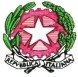 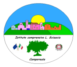 Istituto Comprensivo  “Leonardo Sciascia” di CamporealeCon sezioni staccate in Grisì e RoccamenaC.M. PAIC840008 –  C.F. 80048770822  Piazza delle Mimose s.n.c.                  90043 Camporeale (Pa)  Tel/Fax  0924-37397                   paic840008@istruzione.it  icleonardosciascia.edu.it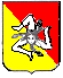 ScuolaOrarioS. InfanziaDa lunedì a venerdìScuola PrimariaCamporealePrimaria Roccamena e GrisìScuola Secondaria di I Grado CamporealeScuola Secondaria di I Grado RoccamenaScuola Secondaria di I Grado di GrisìDal lunedì al mercoledìEntrata 08,25 classi V-IV- III-IIUscita 13,25Entrata 08,30 classi IUscita 13,30Dal giovedì al sabatoEntrata 08,25 classi V-IV-III-IIUscita 12,25Entrata 08,30 classi IUscita 12,30Dal lunedì al mercoledìEntrata 08,20 classi V-IV-Uscita 13,20Entrata 08,25 classi III-IIUscita 13,25Entrata 08,30 classi IUscita 13,30Dal giovedì al sabatoEntrata 08,20 classi V-IV-Uscita 12,20Entrata 08,25 classi III-IIUscita 12,25Entrata 08,30 classi IUscita 12,30Entrata dall’ingresso posteriore 08,15 CORSO A (IA-IIA-IIIA)Uscita 13,15 dall’ingresso posterioreEntrata dall’ingresso principale 08,15 CORSO B (IB-IIB-IIIB)Uscita 13,15 dall’ingresso principaleLunedì-Mercoledì-SabatoEntrata 08,15Uscita 12,15Martedì-Giovedì-VenerdìEntrata 08,15Uscita 13,15Da lunedì a sabatoEntrata 08,15Uscita 12,15